Kukkuroinmäen ja Konnunsuon osayleiskaavan lähtötietokyselyLappeenrannan kaupunki valmistelee Kukkuroinmäen ja Konnunsuon osayleiskaavaa. Osayleiskaavan tavoitteena on kiertotalouden ja uusiutuvan energian mahdollisuuksien edistäminen, luonnon monimuotoisuuden tukeminen sekä entisen turvetuotantoalueen uudiskäytön mahdollistaminen. Suunnittelussa huomioidaan maankäytön muutosten vaikutukset alueen kulttuurimaisemaan ja luontoon. Osayleiskaava laaditaan oikeusvaikutteisena ja rakentamista suoraan ohjaavana niiltä osin, missä ei ole voimassa olevaa asemakaavaa.Suunnittelualue kattaa Kukkuroinmäen käsittelykeskuksen alueen ja Hyvättilänsuon luonnonsuojelualueen sekä niiden välissä olevat Konnunsuon turvesuot, joilla turpeen nostaminen on lopetettu. Suunnittelualueen etelärajana on Kivisaarentie. Suunnittelualueen koko on noin 12 neliökilometriä. Suunnittelualueen rajaus voi muuttua työn edetessä.Suunnittelualueen alustava rajaus on merkitty liitteenä olevaan karttaan mustalla. Voit kuitenkin merkitä vastauksia myös suunnittelualueen lähiympäristöön. Vastausten merkintää varten kartasta on suurempi versio liitteenä.Kysely on suunnattu alueen maanomistajille, yrittäjille, asukkaille ja muille osallisille (esim. lähialueiden asukkaat ja alueen palveluiden asiakkaat).Tässä vaiheessa vastaajilta pyydetään tietoja, joita voidaan hyödyntää osayleiskaavan kaavaluonnoksen laatimisessa. Kyselyyn voi vastata 24.10.2022 asti.Vastaukset huomioidaan osana kaavan lähtötietoaineistoja. Vastauksia käsitellään julkisissa kaava-aineistoissa yleispiirteisesti ja siten, että yksittäinen vastaaja ei ole tunnistettavissa.Voit vastata lähtötietokyselyyn verkossa alla olevassa osoitteessa tai täyttämällä tämän kyselyn ja lähettämällä sen kaavoittajalle. Voit olla kaavoittajaan yhteydessä myös puhelimitse tai vapaamuotoisella sähköpostilla tai kirjeellä.Lähtötietokyselyn verkko-osoite: https://new.maptionnaire.com/q/7su63nno3hj6Lähtötietokyselyn vastaukset tai vapaamuotoisen viestin voi lähettää kaavoittajille sähköpostitse tai kirjeitse.Kaavoittajien yhteystiedot:yleiskaavainsinööri Annamari Kauhanen puh. 040 575 5590yleiskaavasuunnittelija Jenna Laakso puh. 040 611 7209kaupunginarkkitehti Maarit Pimiä puh. 040 653 0745sähköpostit muotoa etunimi.sukunimi@lappeenranta.fiPostiosoite:Kaupunkisuunnittelu / Annamari KauhanenPL 11 53101 LappeenrantaOhjeita vastaamiseenVoit kertoa vastauksiin liittyvien paikkojen, alueiden ja reittien sijainnin sanallisesti, tai merkitä ne liitteenä olevalle kartalle. Voit tulostaa kartasta myös useita kopioita eri kysymyksiä varten. Merkitsethän karttaan selkeästi kysymysnumeroilla, mihin kysymyksiin merkinnät liittyvät. Jos teet useita merkintöjä samaan kysymykseen, yksilöi vastaukset myös kirjaimin (esim. 23a, 23b…). Näin voit merkitä kohteet kartalle, ja kirjoittaa niistä tarkemmin tähän.Kysymykset kaikilleOlen alueella… (Voit valita useita.)AsukasMaanomistajaYrittäjäTyöntekijäPalveluiden asiakasUlkoilija tai muu harrastajaYhdistyksen edustajaMuuMuu, mikä?Vastaajan nimi (ei julkaista) Yrityksen/yhdistyksen nimi Onko alueella luonnon monimuotoisuuden säilymisen ja lisäämisen kannalta tärkeitä kohteita? Merkitse kohteet kartalle pisteinä tai alueina, tai kuvaile sijainti sanallisesti. Kerro kohteista myös seuraavat tiedot: Millainen luontokohde tässä on? Miksi tämä luontokohde on tärkeä?Onko alueella muita tärkeitä kohteita, jotka tulisi huomioida kaavoituksessa? Merkitse kohde kartalle, tai kuvaile sijainti sanallisesti. Mitä tämän paikan kaavoituksessa tulisi huomioida?Millaisia terveisiä haluaisit lähettää kaavoittajille suunnittelualueen kehittämiseen liittyen? Mitä mieltä olit tästä kyselystä?Kysymykset yrittäjilleYrityksien tulevaisuuden suunnitelmia ja muita sensitiivisiä aiheita koskevia vastauksia käsitellään julkaistavissa tuloksissa niin, ettei yksittäinen toimija ole niistä tunnistettavissa.Mikä on yrityksesi toimiala? (Voit valita useita.)JätehuoltoKiertotalousEnergiantuotantoMaa- ja metsätalousMuuMuu, mikä?Missä yrityksesi toimipaikka sijaitsee alueella? Merkitse kartalle tai kerro osoite tai kiinteistötunnus.Millaisia tulevaisuuden suunnitelmia yritykselläsi on alueellaan seuraavan kymmenen vuoden aikana? (Voit valita useita.)Liiketoiminta alkaaLiiketoiminta jatkuu ennallaanMaa-alueiden käyttö muuttuuLisärakentaminenLiiketoiminta muuttuu merkittävästiLiiketoiminta myydäänLiiketoiminta päättyyMillaisia muutoksia yrityksesi haluaisi tehdä alueellaan seuraavan kymmenen vuoden aikana?Kysymykset maanomistajilleMitkä kiinteistöt omistat kaava-alueella? Merkitse kartalle tai kerro osoite tai kiinteistötunnus.Onko sinulla rakentamiseen liittyviä toiveita? Merkitse kehitettävä tai uusi rakennus kartalle, tai kuvaile sijainti sanallisesti. Vastaa myös seuraaviin kysymyksiin jokaisen rakennuskohteen osalta. Muista merkitä kartalle myös kysymyksen numero. Jos teet useita merkintöjä samaan kysymykseen, yksilöi vastaukset myös kirjaimin (esim. 23a, 23b…). Näin voit merkitä kohteet kartalle, ja kirjoittaa niistä tarkemmin tähän.11 a. Millaisesta rakentamisesta olisi kyse?Purkaminen Laajat muutostyötKäyttötarkoituksen muuttaminenLaajentaminenUusi rakennus11 b. Mikä olisi rakennuksen käyttötarkoitus?Vakituinen asuminenVapaa-ajan asuminenTalousrakennusVarastoTeollisuusrakennusYhdyskuntatekniikan rakennusVoimalaitosrakennusMaatalousrakennusMuuMuu käyttötarkoitus, mikä? 11 c. Miten haluaisit kehittää kyseisellä paikalla olevaa rakennusta?11 d. Millaisen uuden rakennuksen haluaisit rakentaa kyseiselle paikalle?Kysymykset 12.–16. Missä käytössä toivoisit omistamiesi maa-alueiden olevan tulevaisuudessa? Merkitse alueet kartalle tai kuvaile sijainti sanallisesti. Vastaa myös aluetta koskeviin tarkentaviin kysymyksiin. Energiantuotanto12 a. Millaista energiantuotantoa toivoisit merkitsemälläsi alueelle?AurinkoMaalämpöPuuperäiset polttoaineetPeltobiomassaMuuMuu, mikä? 12 b. Voit kertoa energiantuotannon suunnitelmistasi tässä vielä tarkemmin.Maatalous MetsätalousLuonnonsuojelualueMuu kehitettävä alue16 a. Miten haluaisit kehittää tätä aluetta?16. Millaisia toiveita sinulla on kiinteistösi kaavoitukseen liittyen?Kartta vastausten sijaintimerkintöjä vartenKaavan alustava suunnittelualue on rajattu kartalle mustalla. Voit kuitenkin merkitä vastauksia myös suunnittelualueen lähiympäristöön. Merkitsethän karttaan selkeästi kysymysnumeroilla, mihin kysymyksiin merkinnät liittyvät. Jos teet useita merkintöjä samaan kysymykseen, yksilöi vastaukset myös kirjaimin (esim. 23a, 23b…). Näin voit merkitä kohteet kartalle, ja kirjoittaa niistä tarkemmin esim. kysymyksen yhteyteen. Voit tulostaa kartasta myös useita kopioita eri kysymyksiä varten. 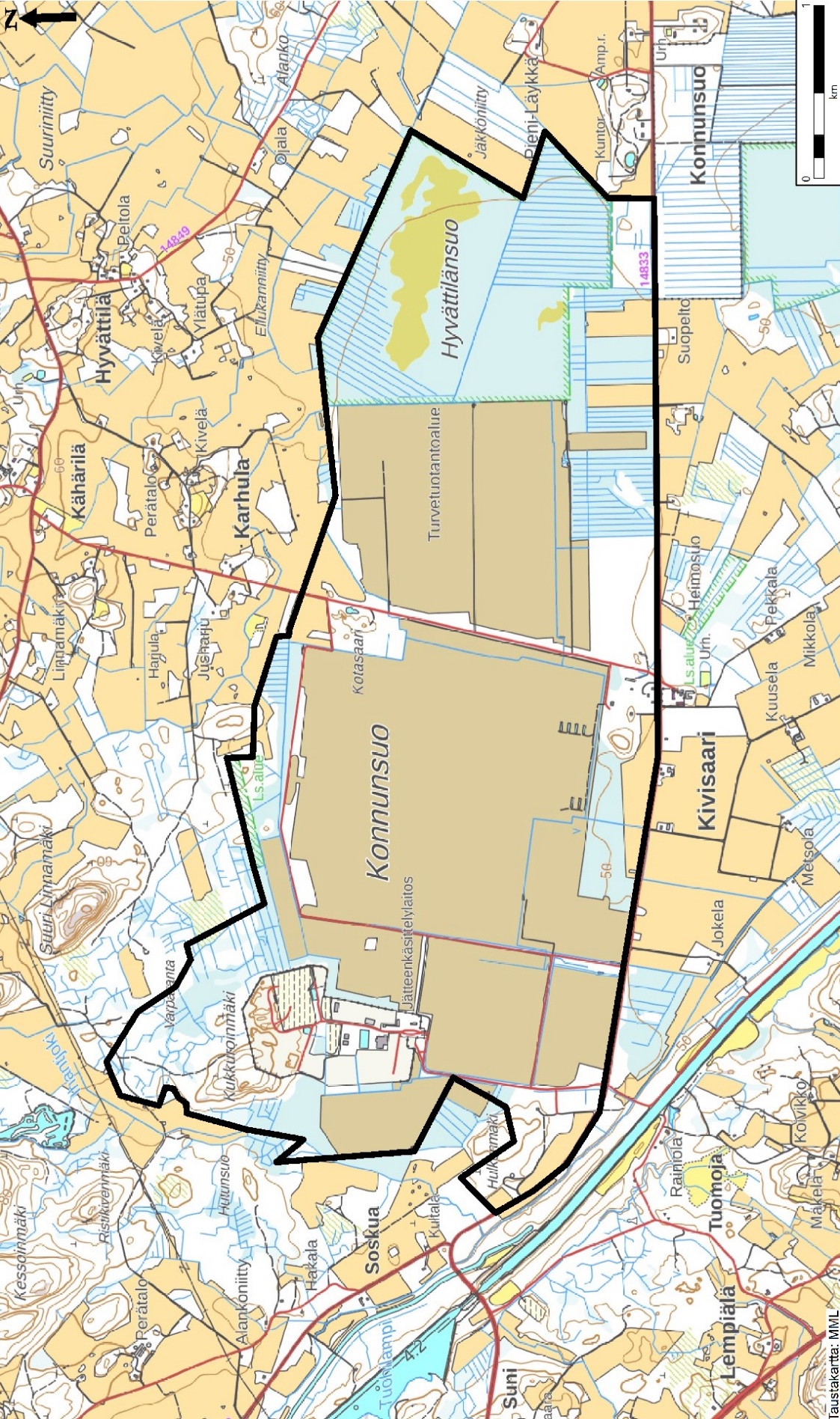 